Revision Exercises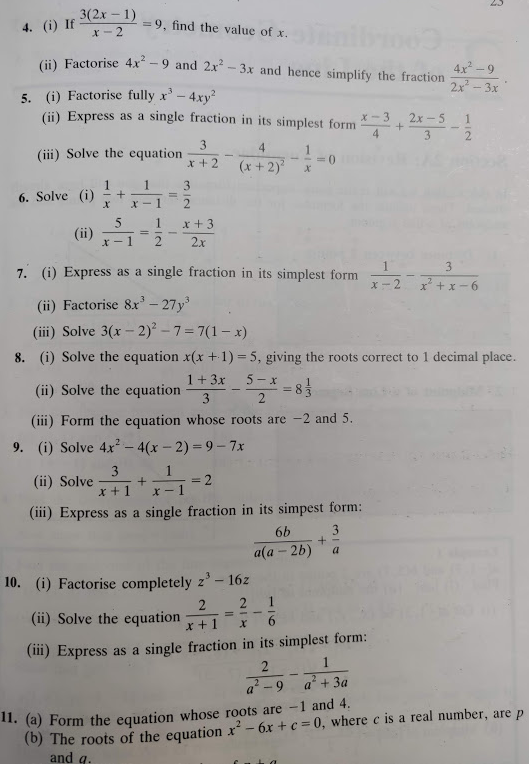 